Business GCSE 1.1 Exploring Business Road MapRoad MapRoad MapRoad MapRoad MapRoad MapIn this unit you will explore and compare the features of two successful businesses and give reasons for their success LG1: KnowledgeLG2: ApplicationLG3: SkillsAssessment GradesIn this unit you will explore and compare the features of two successful businesses and give reasons for their success LG1: KnowledgeLG2: ApplicationLG3: SkillsIn this unit you will explore and compare the features of two successful businesses and give reasons for their success LG1: KnowledgeLG2: ApplicationLG3: SkillsIn this unit you will explore and compare the features of two successful businesses and give reasons for their success LG1: KnowledgeLG2: ApplicationLG3: SkillsIn this unit you will explore and compare the features of two successful businesses and give reasons for their success LG1: KnowledgeLG2: ApplicationLG3: SkillsIn this unit you will explore and compare the features of two successful businesses and give reasons for their success LG1: KnowledgeLG2: ApplicationLG3: SkillsThemesLearning Goals/Outcomes/ContentLearning Goals/Outcomes/ContentLearning Goals/Outcomes/Content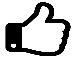 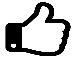 Role of Innovation and Enterprise LG1 To understand the term innovation and the different methods and types of innovationLG1 To understand the term Enterprise and the different approaches to EnterpriseLG1 (P7) To explore how innovation and enterprise contribute to the success of business. LG2 To apply examples of innovation and Enterprise to example businessesLG3 (M4) To analyse how successful the use of innovation and enterprise has been for a given business.LG1 To understand the term innovation and the different methods and types of innovationLG1 To understand the term Enterprise and the different approaches to EnterpriseLG1 (P7) To explore how innovation and enterprise contribute to the success of business. LG2 To apply examples of innovation and Enterprise to example businessesLG3 (M4) To analyse how successful the use of innovation and enterprise has been for a given business.LG1 To understand the term innovation and the different methods and types of innovationLG1 To understand the term Enterprise and the different approaches to EnterpriseLG1 (P7) To explore how innovation and enterprise contribute to the success of business. LG2 To apply examples of innovation and Enterprise to example businessesLG3 (M4) To analyse how successful the use of innovation and enterprise has been for a given business.Benefits and risks associated with innovation and enterpriseLG1 To know the costs and benefits associated with Innovation and EnterpriseLG2 To apply benefits and risks of innovation and enterprise to example businessesLG3 (M4) To analyse how successful the use of innovation and enterprise has been for a given business.LG1 To know the costs and benefits associated with Innovation and EnterpriseLG2 To apply benefits and risks of innovation and enterprise to example businessesLG3 (M4) To analyse how successful the use of innovation and enterprise has been for a given business.LG1 To know the costs and benefits associated with Innovation and EnterpriseLG2 To apply benefits and risks of innovation and enterprise to example businessesLG3 (M4) To analyse how successful the use of innovation and enterprise has been for a given business.Justify the use of Innovation and Enterprise in relation to its changing marketLG3 (D4) To justify the use of innovation and enterprise for a business in relation to its changing market and environment.LG3 (D4) To justify the use of innovation and enterprise for a business in relation to its changing market and environment.LG3 (D4) To justify the use of innovation and enterprise for a business in relation to its changing market and environment.